Zpráva o podpoře správného užití produktu HELUZ AKU KOMPAKT 21 broušená V rámci podpory produktu HELUZ AKU KOMPAKT 21 broušená provádíme podporu pro projekční praxi i stavební firmy v rámci pravidelných školení a s ohledem na novost produktu přímo i na stavbách. Pochopitelně pro správné užití výrobku máme připravenou publikaci – Technická příručka HELUZ AKU KOMPKAT 21 broušená, která pojednává o správném navrhování a provádění konstrukcí z inovativního produktu.V rámci školeních jsme oslovili více jak 1000 stavebních odborníků.Foto ze seminářů HELUZ od A do Z: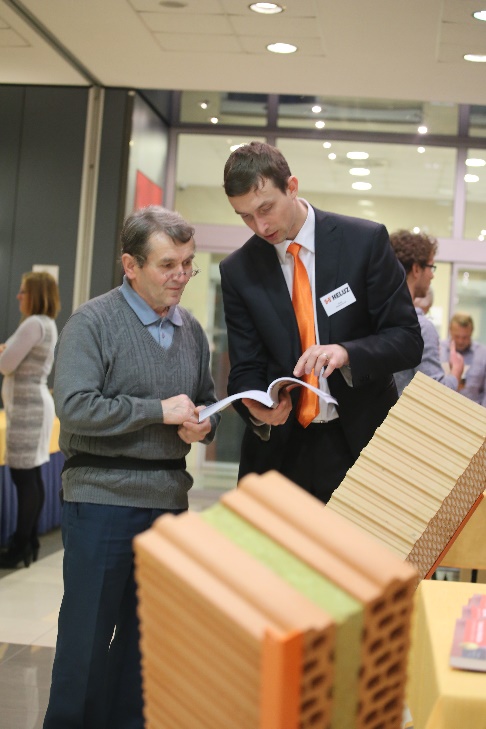 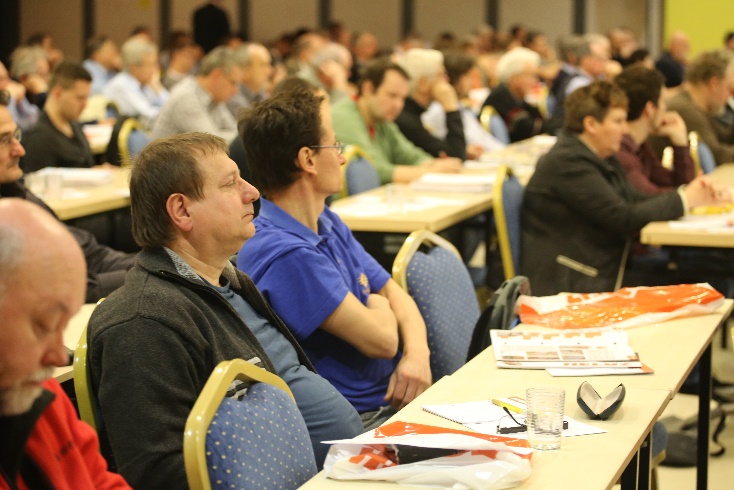 